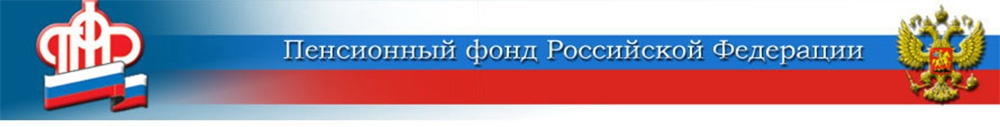 19 апреляСтарейшей жительнице региона исполнилось 108 лет	Свой 108-й день рождения встретила волгоградка Александра Ивановна Широкова. На сегодняшний день она – старейший житель Волгоградской области. По состоянию здоровья сама Александра Ивановна гостей не принимает. Тёплые слова, цветы и подарки от сотрудников Пенсионного фонда России, которые пришли поздравить долгожительницу, передали дочери Александры Ивановны.  	Отметим, что сегодня в Волгоградской области проживает больше 300 человек, перешагнувших вековой рубеж. В нынешнем апреле сразу 13 жителям региона исполняется 100 лет. Из них 8 долгожителей проживают в Волгограде - в Дзержинском, Краснооктябрьском, Советском, Центральном, Красноармейском и Тракторозаводском районах города. Также 100-летие в апреле отмечают жители Жирновского, Калачевского, Камышинского, Урюпинского и Фроловского районов.ЦЕНТР ПФР № 1по установлению пенсийв Волгоградской области